NOT: Bu form Anabilim Dalı Başkanlığı üst yazı ekinde word formatında enstitüye ulaştırılmalıdır.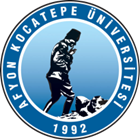 T.C.AFYON KOCATEPE ÜNİVERSİTESİSOSYAL BİLİMLER ENSTİTÜSÜT.C.AFYON KOCATEPE ÜNİVERSİTESİSOSYAL BİLİMLER ENSTİTÜSÜT.C.AFYON KOCATEPE ÜNİVERSİTESİSOSYAL BİLİMLER ENSTİTÜSÜ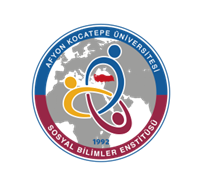 2022-2023 EĞİTİM-ÖGRETİM YILI BAHAR YARIYILI ULUSLARARASI TİCARET VE FİNANSMAN ANABİLİM DALI ULUSLARARASI TİCARET VE FİNANSMAN TEZLİ YÜKSEK LİSANS PROGRAMI HAFTALIK DERS PROGRAMI2022-2023 EĞİTİM-ÖGRETİM YILI BAHAR YARIYILI ULUSLARARASI TİCARET VE FİNANSMAN ANABİLİM DALI ULUSLARARASI TİCARET VE FİNANSMAN TEZLİ YÜKSEK LİSANS PROGRAMI HAFTALIK DERS PROGRAMI2022-2023 EĞİTİM-ÖGRETİM YILI BAHAR YARIYILI ULUSLARARASI TİCARET VE FİNANSMAN ANABİLİM DALI ULUSLARARASI TİCARET VE FİNANSMAN TEZLİ YÜKSEK LİSANS PROGRAMI HAFTALIK DERS PROGRAMI2022-2023 EĞİTİM-ÖGRETİM YILI BAHAR YARIYILI ULUSLARARASI TİCARET VE FİNANSMAN ANABİLİM DALI ULUSLARARASI TİCARET VE FİNANSMAN TEZLİ YÜKSEK LİSANS PROGRAMI HAFTALIK DERS PROGRAMI2022-2023 EĞİTİM-ÖGRETİM YILI BAHAR YARIYILI ULUSLARARASI TİCARET VE FİNANSMAN ANABİLİM DALI ULUSLARARASI TİCARET VE FİNANSMAN TEZLİ YÜKSEK LİSANS PROGRAMI HAFTALIK DERS PROGRAMI2022-2023 EĞİTİM-ÖGRETİM YILI BAHAR YARIYILI ULUSLARARASI TİCARET VE FİNANSMAN ANABİLİM DALI ULUSLARARASI TİCARET VE FİNANSMAN TEZLİ YÜKSEK LİSANS PROGRAMI HAFTALIK DERS PROGRAMI2022-2023 EĞİTİM-ÖGRETİM YILI BAHAR YARIYILI ULUSLARARASI TİCARET VE FİNANSMAN ANABİLİM DALI ULUSLARARASI TİCARET VE FİNANSMAN TEZLİ YÜKSEK LİSANS PROGRAMI HAFTALIK DERS PROGRAMI2022-2023 EĞİTİM-ÖGRETİM YILI BAHAR YARIYILI ULUSLARARASI TİCARET VE FİNANSMAN ANABİLİM DALI ULUSLARARASI TİCARET VE FİNANSMAN TEZLİ YÜKSEK LİSANS PROGRAMI HAFTALIK DERS PROGRAMI         GÜNLER         GÜNLER         GÜNLER         GÜNLER         GÜNLER         GÜNLER         GÜNLER         GÜNLERSaatPazartesiPazartesiSalıÇarşambaÇarşambaPerşembeCuma08:30ULUSLARARASI TİCARETTE GİRİŞİMCİLİKDR. ÖĞR. ÜYESİ BERFU İLTERFORUMULUSLARARASI TİCARETTE GİRİŞİMCİLİKDR. ÖĞR. ÜYESİ BERFU İLTERFORUM09:30ULUSLARARASI TİCARETTE GİRİŞİMCİLİKDR. ÖĞR. ÜYESİ BERFU İLTERFORUMULUSLARARASI TİCARETTE GİRİŞİMCİLİKDR. ÖĞR. ÜYESİ BERFU İLTERFORUMULUSLARARASI MÜZAKERE TEKNİKLERİ VE TİCARİ İLETİŞİM DR.ÖĞR.ÜYESİ FUAT ÖZ  FORUM10:30ULUSLARARASI TİCARETTE GİRİŞİMCİLİKDR. ÖĞR. ÜYESİ BERFU İLTERCANLIULUSLARARASI TİCARETTE GİRİŞİMCİLİKDR. ÖĞR. ÜYESİ BERFU İLTERCANLIULUSLARARASI PARA VE SERMAYE PİYASALARI DR. ÖĞR. ÜYESİ ADEM BÖYÜKASLANCANLIİTHALAT VE İHRACAT YÖNETİMİ DOÇ.DR. FİKRET YAMANCANLIİTHALAT VE İHRACAT YÖNETİMİ DOÇ.DR. FİKRET YAMANCANLIULUSLARARASI MÜZAKERE TEKNİKLERİ VE TİCARİ İLETİŞİM DR.ÖĞR.ÜYESİ FUAT ÖZ  FORUM11:30FİNANSAL EKONOMETRİDOÇ.DR. LETİFE ÖZDEMİRCANLIFİNANSAL EKONOMETRİDOÇ.DR. LETİFE ÖZDEMİRCANLIULUSLARARASI PARA VE SERMAYE PİYASALARI DR. ÖĞR. ÜYESİ ADEM BÖYÜKASLANFORUMİTHALAT VE İHRACAT YÖNETİMİ DOÇ.DR. FİKRET YAMANFORUMİTHALAT VE İHRACAT YÖNETİMİ DOÇ.DR. FİKRET YAMANFORUMULUSLARARASI MÜZAKERE TEKNİKLERİ VE TİCARİ İLETİŞİM DR.ÖĞR.ÜYESİ FUAT ÖZ  CANLI13:00FİNANSAL EKONOMETRİDOÇ.DR. LETİFE ÖZDEMİRFORUMFİNANSAL EKONOMETRİDOÇ.DR. LETİFE ÖZDEMİRFORUMULUSLARARASI PARA VE SERMAYE PİYASALARI DR. ÖĞR. ÜYESİ ADEM BÖYÜKASLANFORUMİTHALAT VE İHRACAT YÖNETİMİ DOÇ.DR. FİKRET YAMANFORUMİTHALAT VE İHRACAT YÖNETİMİ DOÇ.DR. FİKRET YAMANFORUM14:00FİNANSAL EKONOMETRİDOÇ.DR. LETİFE ÖZDEMİRFORUMFİNANSAL EKONOMETRİDOÇ.DR. LETİFE ÖZDEMİRFORUMULUSLARARASI FİNANSAL YÖNETİM PROF. DR. VEYSEL KULACANLI15:00ULUSLARARASI FİNANSAL YÖNETİM PROF. DR. VEYSEL KULAFORUM16:00ULUSLAR ARASI FİNANSAL YÖNETİM PROF. DR. VEYSEL KULAFORUM17:00